LIC: EDWIN SOTO-         ASIGNATURA: ARITMÉTICA             TIEMPO: 50 MINUTOSGRADO: 7 - ________          FECHA: _______________ PERIODO: IINOMBRE: ____________________________________________________________   COMPETENCIAJustifica procedimientos para hallar los resultados entre operaciones de números racionales. 
LA PRUEBA ES DE SELECCIÓN MÚLTIPLE CON ÚNICA RESPUESTA. RELLENA ÚNICAMENTE EL CÍRCULO QUE CONTIENE LA LETRA QUE IDENTIFICA LA RESPUESTA CORRECTA. . LA PRUEBA CONSTA DE 7 PUNTOS.LOS ESTUDIANTES NO PODRÁN UTILIZAR CALCULADORA.La fracción que representa la parte sombrada de la figura a continuación es  (0,7 puntos)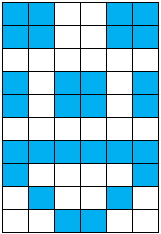 La adición de los racionales  es (0,7 puntos)El producto de los racionales  x     es (0,7 puntos)El cociente de los racionales  ÷  es (0,7 puntos)La solución de la ecuación  es (0,7 puntos)El volumen del sólido geométrico el cual mide 4 cm de arista (lado) es de         (0,7 puntos)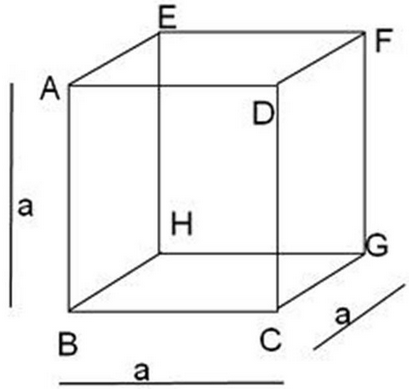 4 cm3  12 cm3  16 cm2  64 cm3  SUSTENTEJuan y Marta tienen que hacer un trabajo de 24 páginas. Juan hace  del trabajo y Marta ¿Cuántas páginas ha hecho cada uno? (0,8 puntos)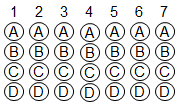 